ΑΣΚΗΣΕΙΣ ΓΛΩΣΣΑΣΝα θυμάμαι:Απόστροφο βάζω στη θέση φωνήεντος που λείπει, όταν έχουμε:Έκθλιψη : δηλαδή όταν μια λέξη χάσει το τελικό της φωνήεν  	          μπροστά από λέξη που αρχίζει από φωνήεν.		  π.χ. να ακούσω → ν’ακούσωΑποκοπή : δηλαδή όταν μια λέξη χάσει το τελικό της φωνήεν 		  μπροστά από λέξη που αρχίζει από σύμφωνο.		  π.χ.δώσε το → δώσ’τοΑφαίρεση : δηλαδή όταν μια λέξη χάσει το αρχικό της φωνήεν 		   μετά από λέξη που τελειώνει σε φωνήεν.		   π.χ. θα έχεις → θα’χειςΚάνω έκθλιψη στις παρακάτω λέξεις:για αυτό: γι’αυτό                                να αρχίσει :το άλογο:                                            θα σε αφήσω:με εκείνους: 	σε εμένα:με όλους	του ουρανού:Κάνω αποκοπή στις παρακάτω λέξεις:δώσε του : δώσ’του                            βάλε τα:φέρε το :                                             γράψε το :πάρε την :                                           διώξε τους:από τους:                                            κόψε το :Κάνω αφαίρεση στις παρακάτω λέξεις:που είναι: που’ναι                              μου ήρθε:να έρθεις:                                           το ένιωσα:μου το έδωσε:                                     εσύ είσαι:το είχε:                                                το έβαλε: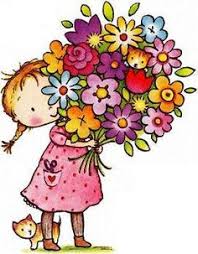 	Καλή Πρωτομαγιά!